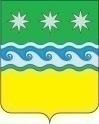 КОНТРОЛЬНО-СЧЕТНЫЙ ОРГАН ЗАВИТИНСКОГО МУНИЦИПАЛЬНОГО ОКРУГА676870 г. Завитинск ул. Куйбышева, 44 тел. (41636) 22-8-80 E-mail: ksozavit@yandex.ruЗАКЛЮЧЕНИЕ № 13на проект решения «О внесении изменений в решение Совета народных депутатов Завитинского муниципального округа от 22.12.2021№ 59/8 «Об утверждении бюджета Завитинского муниципального округа на 2022 год и плановый период 2023-2024 годов»21.06.2022 г.                                                                                 г. ЗавитинскЗаключение Контрольно-счетного органа Завитинского муниципального округа на проект решения «О внесении изменений в решение Совета народных депутатов Завитинского муниципального округа от 22.12.2021№ 59/8 «Об утверждении бюджета Завитинского муниципального округа на 2022 год и плановый период 2023-2024 годов» подготовлено в соответствии с Бюджетным кодексом Российской Федерации, Положением «О бюджетном процессе в Завитинском муниципальном округе Амурской области», Положением «О Контрольно-счетном органе Завитинского муниципального округа».К проекту решения о внесении изменений в решение о бюджете на 2022 год и плановый период 2023-2024 годов представлена пояснительная записка с обоснованием предлагаемых изменений. Изменения, вносимые в решение о бюджете, обусловлены необходимостью уточнения плановых показателей по доходной и  расходной частям  бюджета Завитинского муниципального округа  на 2022 год.Таблица №1тыс. руб.По результатам экспертизы проекта решения Контрольно-счётный орган установил:1. Решением о бюджете на 2022 год и плановый период 2023-2024 годы (в редакции 17.02.2022 № 80/9, 28.04.2022 №104/10), были утверждены доходы бюджета 2022 года в сумме 999099,7тыс. рублей. В представленном к рассмотрению проекте решения предлагается увеличить доходную часть бюджета на 5169,4 тыс. рублей или на 20,5% и утвердить в сумме 1004269,1 тыс. рублей.Проектом решения предлагается увеличить объемы «Безвозмездных поступлений» на 5169,4 тыс. рублей, в том числе за счет за счет -   увеличения объема субсидий на 5631,7 тыс. рублей, из них:За счет увеличения объема бюджетам муниципальных образований на реализацию мероприятий по обеспечению жильем молодых семей в сумме 21,7 тыс. рублей;За счет увеличения прочих субсидии бюджетам муниципальных образований на софинансирование расходов, направленных на модернизацию коммунальной инфраструктуры на 5912,1 тыс. рублей;За счет уменьшения субсидии бюджетам муниципальных образований на софинансирование мероприятия «оборудование контейнерных площадок для сбора твердых коммунальных отходов» на 302,1 тыс. рублей;- уменьшения объема субвенций на  462,3 тыс. рублей, из них: за счет увеличения субвенции местным бюджетам на финансовое обеспечение государственного полномочия по организации бесплатного горячего питания обучающихся, получающих  начальное общее образование в муниципальных образовательных организациях ( в части финансового обеспечения материальных затрат для осуществления государственного полномочия) 4,7 тыс. рублей; за счет увеличения субвенции местным бюджетам на финансовое обеспечение государственного полномочия по организации бесплатного горячего питания обучающихся, получающих  начальное общее образование в муниципальных образовательных организациях на 473,9 тыс. рублей; за счет субвенции местным бюджетам на финансовое обеспечение государственного полномочия по организации мероприятий при осуществлении деятельности по обращению с животными на 496,9 тыс. рублей; за счет уменьшения субвенции местным бюджетам выплату компенсации части платы, взимаемой с родителей (законных представителей) за присмотр и уход за детьми, осваивающими образовательные программы дошкольного образования  в образовательных организациям на 1437,8 тыс. рублей.2. Решением о бюджете в последней редакции утверждены расходы бюджета на 2022 год в сумме  1055797,0 тыс. рублей. В  представленном к рассмотрению проекте решения, расходы бюджета муниципального округа увеличены на 5169,4 тыс. рублей (или на 0,4%) и составляют 1060966,4 тыс. рублей.  Изменения структуры расходов бюджета в разрезе ведомственной классификации по главным распорядителям средств бюджета представлены в таблице № 3.Таблица № 3тыс. рублей Предлагаемые изменения в проекте решения о бюджете на 2022 год в разрезе ведомственной структуры расходов характеризуются тем, что бюджетные ассигнования главных распорядителей средств бюджета муниципального округа планируется увеличить на сумму 5169,4 тыс. рублей.В разрезе главных распорядителей бюджетных средств в бюджет Завитинского муниципального округа на 2022 год предлагается внести следующие изменения:Администрация Завитинского муниципального округа – увеличить расходы на 5733,3 тыс. рублей (на 6,8%), в том числе 1. Увеличение расходов на финансовое обеспечение государственных полномочий Амурской области по организации мероприятий при осуществлении деятельности по обращению с  животными без владельцев  за счет субвенции в сумме 496,9 тыс. рублей;2. Увеличение расходов за счет областной субсидии на софинансирование мероприятий, направленных на  модернизацию коммунальной инфраструктуры в сумме 5912,1 тыс. рублей (замена участка трубопровода по ул. Куйбышева, 26 до ул. Куйбышева, 18,  ремонт здания котельной с.Антоновка, замена конвективной части котла на котельной № 5 г.Завитинска, замена котла на котельной с.Иннокентьевка);3. Увеличение расходов на предоставление социальных выплат молодым семьям на приобретение (строительство) жилья за счет субсидии в сумме 21,7 тыс. рублей;4. Уменьшение областных расходов по оборудованию контейнерных площадок для сбора твердых коммунальных отходов за счет субсидии в сумме 302,1 тыс. рублей;5. Уменьшение расходов на субсидию бюджетам муниципальных районов (муниципальных округов, городских округов) на выравнивание  обеспеченности муниципальных образований по реализации ими отдельных расходных обязательств в сумме  395,4 тыс. рублей (передача расходов в комитет по управлению муниципальным имуществом).6. Перераспределение расходов в сумме 590,1 тыс. рублей (за счет остатка средств после погашения кредиторской задолженности, за счет уменьшения средств на обеспечение деятельности органов местного самоуправления):  на поддержку проектов развития территорий сельских поселений Амурской области, основанных на местных инициативах в сумме 333,9 тыс. рублей;  на расходы дорожного фонда в сумме 256,2 тыс. рублей.2) Комитет по управлению имуществом Завитинского муниципального округа Амурской области - предлагается увеличить расходы на  395,4 тыс. рублей на реализацию  основного мероприятия "Расходы на обеспечение функций органов местного самоуправления" на оплату труда главного специалиста  (на основании распоряжения главы округа от 30.03.2022 № 223  1 штатная единица передана с администрации в КУМИ)3)  Отдел образования администрации Завитинского муниципального округа Амурской области – уменьшить расходы на 1761,90 тыс. рублей или в том числе:4.1) на реализацию мероприятий в рамках муниципальной программы "Развитие образования в Завитинском муниципальном округе" уменьшить на 870,2 тыс. рублей, в том числе:-за счет увеличения субвенции местным бюджетам на финансовое обеспечение государственного полномочия по организации бесплатного горячего питания обучающихся, получающих  начальное общее образование в муниципальных образовательных организациях ( в части финансового обеспечения материальных затрат для осуществления государственного полномочия) 4,7 тыс. рублей;- за счет увеличения субвенции местным бюджетам на финансовое обеспечение государственного полномочия по организации бесплатного горячего питания обучающихся, получающих  начальное общее образование в муниципальных образовательных организациях на 473,9 тыс. рублей;- за счет уменьшения субвенции местным бюджетам выплату компенсации части платы, взимаемой с родителей (законных представителей) за присмотр и уход за детьми, осваивающими образовательные программы дошкольного образования  в образовательных организациям на 1437,8 тыс. рублей.- за счет увеличения средств местного бюджета на модернизацию системы дошкольного образования в сумме 89,0 тыс. рублей для проведения ремонтных работ в дошкольных образовательных учреждениях (перераспределение средств из МП  «Развитие физической культуры и спорта в Завитинском муниципальном округе»)4.2) на реализацию мероприятий в рамках муниципальной программы "Развитие физической культуры и спорта в Завитинском районе" уменьшить  на 891,7,0тыс. рублей ( перераспределение средств  в МП Развитие образования в Завитинском муниципальном округе" на ремонт дошкольных образовательных учреждений  - 89,0 тыс. рублей, в МП «Развитие и сохранение культуры и искусства в Завитинском муниципальном округе» объектов культуры – 802,7 тыс. рублей.4) МКУ Централизованная бухгалтерия Завитинского муниципального округа Амурской области - увеличить  на 802,7 тыс. рублей, в том числе:-расходы по разделу 08 «Культура, кинематография» увеличить на 802,7 тыс. рублей, в том числе на реализацию мероприятий в рамках подпрограммы "Народное творчество и досуговая деятельность" муниципальной программы "Развитие и сохранение культуры и искусства в Завитинском округе" (расходы на текущий и капитальный ремонт, реконструкцию объектов культуры, за счет перераспределения средств из МП  "Развитие физической культуры и спорта в Завитинском районе").3. Решением о бюджете на 2022 год в последней редакции утвержден дефицит бюджета Завитинского муниципального округа в сумме 56697,3 тыс. рублей. Проектом решения о внесении изменений в решение о бюджете данная характеристика бюджета не меняется. В соответствии со статьей 92.1 Бюджетного кодекса РФ, дефицит бюджета не превышает  предельно  допустимых  размеров.Источником погашения дефицита бюджета являются изменение остатков денежных средств на счетах по учету денежных средств (за счет остатков денежных средств на счетах муниципальных образований, преобразованных в Завитинский муниципальный округ), в сумме 55697,3 тыс. рублей и разница между привлеченными и погашенными муниципальным образованием кредитами от кредитных организаций в валюте Российской Федерации в сумме 1000,0 тыс. рублей.Выводы: Проект решения, представленный на рассмотрение Совета народных депутатов Завитинского муниципального округа, подготовлен в рамках действующего законодательства, содержит показатели, установленные пунктом 3 ст.184.1 БК РФ и ст.13 Положения о бюджетной процессе в Завитинском муниципальном округе. Контрольно-счетный орган Завитинского муниципального округа считает возможным принятие решения «О внесении изменений в решение Совета народных депутатов Завитинского муниципального округа от 22.12.2021 № 59/8 «Об утверждении бюджета Завитинского муниципального округа на 2022 год и плановый период 2023-2024 годов» (с учетом изм. от 17.02.2022 № 80/9, от 28.04.2022 № 104/10)» в представленной редакции.  Председатель Контрольно-счетногооргана Завитинского муниципального округа                       Е. К. КазадаеваНаименованиеУтверждено решением о бюджете,С учётом изменений согласно представленному проектуОтклонение(+ увеличение,- уменьшение),Прогнозируемый общий объем доходов бюджета муниципального округа999099,71004269,1+5169,4Общий объем расходов бюджета муниципального округа1055797,01060966,4+5169,4Дефицит бюджета (профицит (-))56697,356697,30Наименование главного распорядителякодУтверждено на 2021 годПроект решенияРезультат (+,-)Контрольно-счетный орган Завитинского муниципального округа11483,81483,80,0Администрация Завитинского муниципального округа2443480,8449 214,15733,3Комитет по управлению имуществом Завитинского муниципального округа Амурской области321533,921 929,3+395,4Финансовый отдел администрации Завитинского муниципального округа Амурской области49807,99807,90Отдел образования администрации Завитинского муниципального округа Амурской области5495012,6493 250,6-1762,0Совет народных депутатов Завитинского муниципального округа82365,72365,70Муниципальное казенное учреждение централизованная бухгалтерия Завитинского муниципального округа Амурской области2482112,382 915,0802,7Итого10557971060966,45169,4